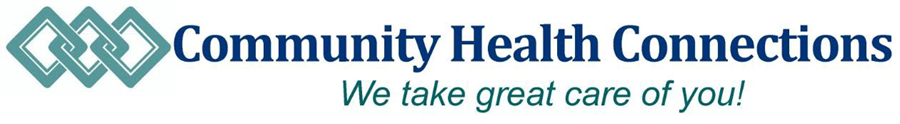 Confirmação de Recebimento do Paciente Horário de atendimento Aviso de práticas de privacidade Responsabilidades do paciente e Código de Conduta Direitos do paciente Aviso de desconto progressivoConfirmo ter recebido as informações abaixo. Caso precise de outra cópia de qualquer um desses documentos, posso solicitá-la a qualquer momento. ________________________________________________________________AssinaturaData________________________________________________________________Nome impressoData de nascimento_________________________________     O(a) Próprio(a)Relação                           